               GOBIERNO DE PUERTO RICO
                      DEPARTAMENTO DE EDUCACIÓN
                      SECRETARÍA AUXILIAR DE SERVICIOS AL ESTUDIANTE
                         PROGRAMA DE CONSEJERÍA PROFESIONAL EN EL ESCENARIO ESCOLAR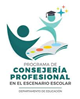 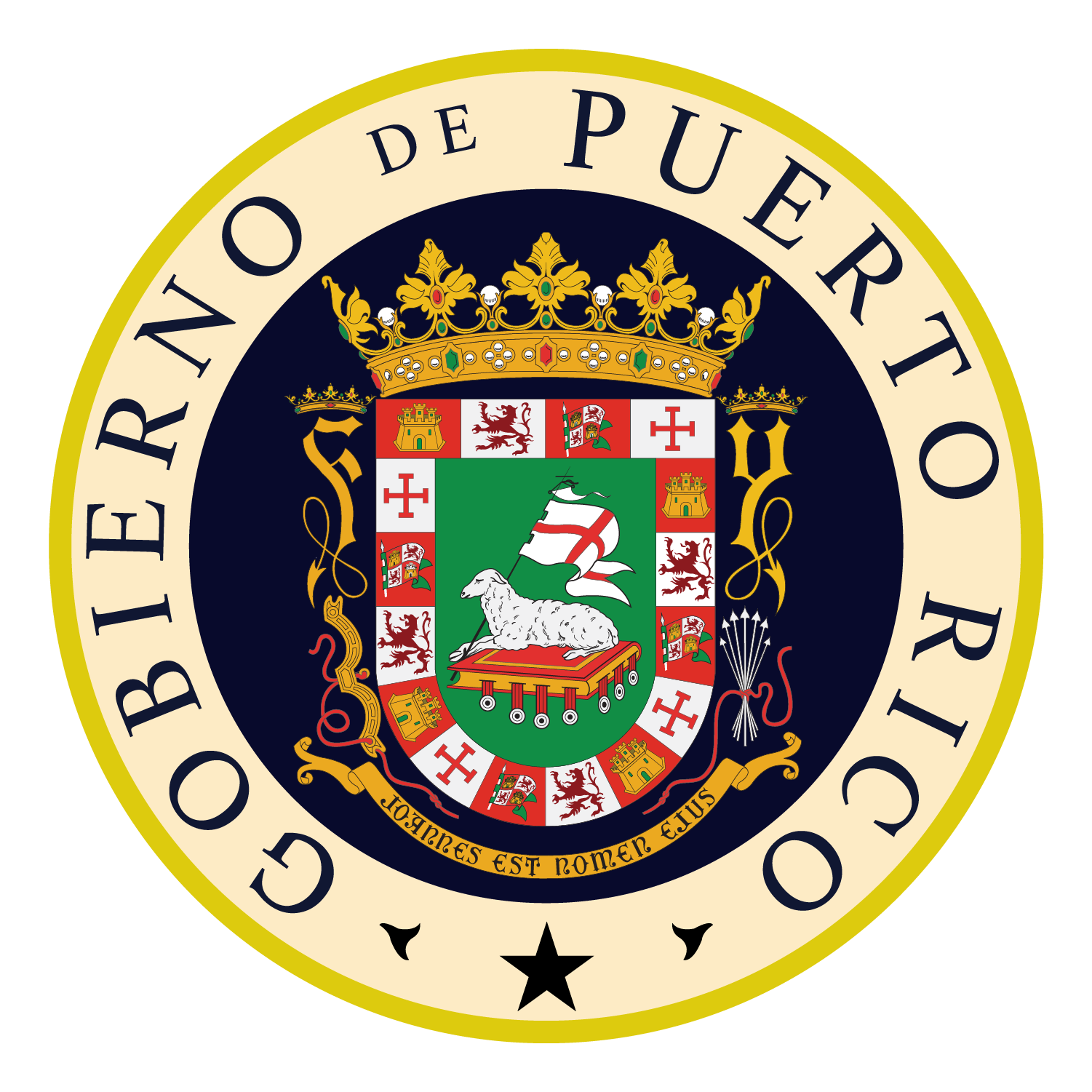 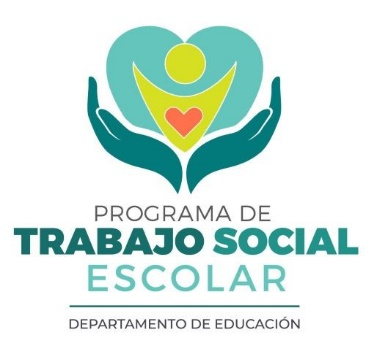 Planificación del Consejero Profesional Escolar Observaciones: Nombre del consejero profesional escolar: # de empleado                                                           Escuela Código de  escuela                                                           Semana de: __________________ al ___________________________DirectorModalidad Teletrabajo Teletrabajo Presencial en la escuela Presencial en la escuelaPlataformas utilizadas por el consejero profesional escolar Microsoft 365 (Outlook, Teams, Forms, OneNote, Sway, Share Point u otro) Portal del empleado SIE Blog personal del PCPEE Innova Whats App/ Texto Llamada telefónica  Ética Gubernamental  Google (Google Meet, Forms) Facebook/Messenger Otro_____________________________________________________________________Trabajo administrativoTrabajo administrativoTrabajo administrativoTrabajo administrativoTrabajo administrativoTrabajo administrativoActividadeslunesmartesmiércolesjuevesviernesAdministración y tabulación de estudios de necesidadesDigitalización de materiales Ofrecer desarrollo profesional / reunión profesionalParticipar de desarrollo profesional / reunión profesionalRealización del Informe de labor realizadaEvaluación  de  los estudiantes (Certificación de requisitos de graduación).Analizar resultados de pruebas estandarizadasParticipación en (los )  Comité  de  ________________________________________Coordinación Documentar casos en SIECotejo de correo electrónicoDocumentar página del PCPEEUtilización de las diversas aplicaciones de Microsoft 365 (TEAMS, Microsoft forms, strem, etc)OtroTrabajo realizado con estudiantesTrabajo realizado con estudiantesTrabajo realizado con estudiantesTrabajo realizado con estudiantesTrabajo realizado con estudiantesTrabajo realizado con estudiantesActividadeslunesmartesmiércolesjuevesviernesEntrevistaOrientación individual Orientaciones grupales / Talleres (Colocar el tema)Consejería individualConsejería grupalPlan de intervención      académico 
                                       socioemocional 
                                       vida y carreraAdministración y tabulación de estudios de necesidadesReferidoParticipación en COMPUOtroTrabajo realizado con maestros Trabajo realizado con maestros Trabajo realizado con maestros Trabajo realizado con maestros Trabajo realizado con maestros Trabajo realizado con maestros ActividadeslunesmartesmiércolesjuevesviernesDiscusión de casos  Consultoría     Orientación individualOrientaciones grupales / Talleres (Colocar el tema)Coordinación   OtroTrabajo realizado con padresTrabajo realizado con padresTrabajo realizado con padresTrabajo realizado con padresTrabajo realizado con padresTrabajo realizado con padresActividadesEntrevistaDiscusión de caso  Orientación individualReferido ConsultoríaConsejería breve Otro